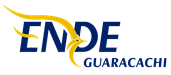 INVITACIÓN CL 162/2020La Empresa Eléctrica ENDE Guaracachi S.A., invita a personas con experiencia a presentar propuestas para:“PROVISION DE UN TERMODRONE”ESPECIFICACIONES TECNICAS: Las empresas interesadas en obtener los Términos de Referencia, podrán solicitarlo al siguiente correo arivadineira@egsa.com.bo a partir del día 18 de junio de 2020.PRESENTACIÓN DE PROPUESTAS: El plazo para la presentación de propuestas es el día 26 de junio de 2020 a las 16:00 pm hora de Bolivia.FORMA DE PRESENTACIÓN: Las propuestas deberán ser presentadas debidamente ordenada y en el lugar establecido en los Términos de ReferenciaSanta Cruz, junio de 2020